	PROGRAM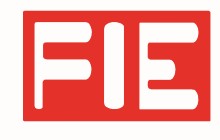 FIE Årsmöte och Kompetensdag 27 april 2022
	på Piperska Muren i Stockholm
Inregistrering och kaffeservering 
08.30-09.30

Årsmöte
09.00-09.30

Inledning FIE Dag
09.30-09.45
Lars Skoglund, ordförande FIE
Elsäkerhet standardisering
Information från SEK Svensk Elstandard
- Ny handbok Potentialutjämning för skydd och funktion
09.45-10.30Joakim Grafström, Svensk Elstandard

PAUS10.30-10.45
Maskiners elutrustning SS-EN 60 204-1 
nu är det enbart utgåva 4 som gäller. Vad innebär det?
10.45-11.15Magnus Persson, MPEL konsult

Information från Elsäkerhetsverket
11.15-11.45
Anders Richert, Elsäkerhetsverket
Elolyckor vad har hänt inom regelverk och sjukvården sedan sist?Hur ser det ut med regionernas riktlinjer 1,5 år efter att FIE:s utredning släpptes11.45-12.15
Magnus Persson, MPEL konsultEvA, ny branschanvisning från IN
12.15-12.30
Cecilia Axelsson, INPaneldiskussion betr. övriga anvisningar ESA19, ESA I&I12.30-13.00
Lars Skoglund, och Magnus Persson FIE, Cecilia Axelsson INLUNCH 
13.00-13.45Tema em-
Klimatomställningen.
Ökad oplanerbar varierande elproduktion.
Räcker elen? Vilken blir påverkan på elnätet? Hur påverkas industrin?

Framtidens LKAB
Information om LKABs omställning som medför ett elbehov motsvarande två gånger Danmarks
13.45-14.30
Per-Tomas Uusitalo, LKAB
Ett kraftsystem i förändring
Med ökat elbehov och mer oplanerbar elproduktion – hur klara effektbehovet och elsystemets stabilitet?
14.30-14.45
Tobias Edfast, Svenska KraftnätHur en elektrolysanläggning kan samverka med det befintliga elnätet och bli en viktig resurs för elnätets stabilitet
14.45-15.30
Hitachi Power GridsKAFFE 15.30-15.45Digital tvilling av elnätet - samla alla nätanalyser i ett verktyg
Genom att samla all nätdata i ett verktyg och använda sig av konceptet ”Single Source of Truth” kan man effektivisera sina processer och minimera felkällor på grund av tex datainsamling. Med Siemens programvara PSS®Sincal kan ni göra allt ifrån selektivplaner, lastflödesberäkningar, övertonsstudier till ljusbågsstudier i ett och samma program15.45-16.30
Johan Persson, Siemens


Paneldebatt
16.30 -17.00

Middag 
17.30-

